ОПШТИ   УСЛОВИ    ИЗЛАГАЊАПопуњена и потписана, ова пријава-уговор сматра се неопозивом.Пријава може бити попуњена електронским путем на рачунару или директним сусретом представника Излагача и Извршног реализатор. Уколико се пријава попуњава електронским путем, Излагач је дужан да одштампану и оверену пријаву у два примерка: 1. Скенира и пошаље е-маилом на адресу   office@nassajam.rs      или 2. Пошаље препорученом поштом на адресу Сердар Јанка Вукотића 1 , 11000 Београд. Извршни реализатор ће, након овере, један примерак вратити Излагачу.УСЛОВИ ПЛАЋАЊА И УГОВАРАЊАИзлагач се обавезује да изврши плаћање за закупљени изложбени простор најкасније до датума наведеног у овој пријави.Потписивањем пријаве-уговора за излагање, Излагач је сагласан са овим Општим условима и овде наведеним условима и начином плаћања.Сваки Излагач обавезно плаћа Извршном реализатор уписнину-котизацију.Уколико Излагач на свом штанду има и суизлагача, дужан је да и за његово учешће уплати износ котизације.УРЕЂЕЊЕ ИЗЛОЖБЕНОГ ПРОСТОРАИзложбени простор се може уређивати 24 часа пре почетка сајма, односно, у среду 12. децембра  2018. године у времену од 09.00 до 24.00 часова. Извршни реализатор не прихвата уређење изложбеног простора на дан отварања сајма.За време трајања сајма сваки Излагач је дужан да присуствује отварању и затварању павиљона и да поштује све остале прописе. Излагач ће свакодневно предавати-преузимати штанд од инспектора сајма и о томе давати писану сагласност. Организатор не преузима одговорност за евентуални нестанак или оштећење излагачевог материјала за време рада сајма, уколико представник излагача није био на штанду у прописано радно време сајма.Излагач је дужан да изложбени материјал осигура код осигуравајућег друштва. Уколико излагач не изврши ову обавезу, Извршни реализатор сајма не преузима одговорност за нестанак материјала или штету насталу у било које време одржавања сајма.Излагач је дужан да најкасније 6 сати од завршетка сајма отпреми изложбене експонате. Истовремено, дужан је да уклони и свој инвентар, ако га је, по посебном писаном одобрењу Организатора, уносио на штанд.Излагач је дужан да изложбени простор, сајамску опрему и инвентар врати у оном стању у ком га је примио, а евентуалну штету надокнати.Излагач је дужан да сав вишак материјала (амбалажу), настао приликом уређења штанда, одложи на за то предвиђени и означени простор.Изглед штанда договара се током попуњавања и потписивања ове пријаве, уноси се у одговарајућу, за то означену рубрику и не подразумева измене у будућности. Након попуњавања и овере ове пријаве, Извршни реализатор задржава право да не прихвати додатне захтеве  Излагача у смислу измена-допуна сајамске опреме и сл.Извршни реализатор сајма може закупљени изложбени простор Излагача повећати или смањити за 10% без сагласности Излагача ако се за то укаже потреба (повећање простора ће се извршити без надокнаде).Додатни захтеви Излагача везани за делатност излагања, или друге сајамске активности, регулишу се посебним договором са Извршним реализатором.Уколико Извршни реализатор, по мишљењу Излагача, није испунио одредбе пријаве, Излагач је дужан да, најкасније 12 часова пре уношења експоната на свој штанд, о примедбама сачини писану изјаву и достави је Извршном реализатору.ОДУСТАЈАЊЕ ОД УЧЕШЋА НА САЈМУУ случају да после подношења ове пријаве Излагач одустане од учешћа на сајму, дужан је да искључиво у писаној форми (писани допис достављен препорученом поштом на адресу Сердар Јанка Вукотића 1 Б, 11000 Београд) обавести Извршног реализатора о одустајању, најкасније 10 дана од дана подношења ове пријаве.Уколико одустане од учешћа у периоду после 10 дана од достављања пријаве, Излагач је дужан да Извршном реализатору исплати у целости уговорени износ закупнине изложбеног простора, а Извршни реализатор задржава право да предметни изложбени простор додели другом излагачу.ОСТАЛЕ ИНФОРМАЦИЈЕИзлагач је приликом припремног периода, одржавања сајма и распремног периода дужан да се придржава Закона о заштити на раду, Закона о заштити од пожара, Закона о заштити околине, и сноси пуну одговорност за евентуалну штету насталу услед непридrжавања наведeних закона.Извршни реализатор сајма не одговара за штету насталу нестанком, уништењем или оштећењем имовине Излагача за време трајања сајма.Пријава за излагање има правну снагу уговора. За евентуалне спорове који могу настати по овом уговору надлежан је одговарајући суд у Нишу-Београду.Ова пријава-уговор сачињена је у 2 (два) идентична примерка од којих свакој од уговорених страна припада по 1 (један).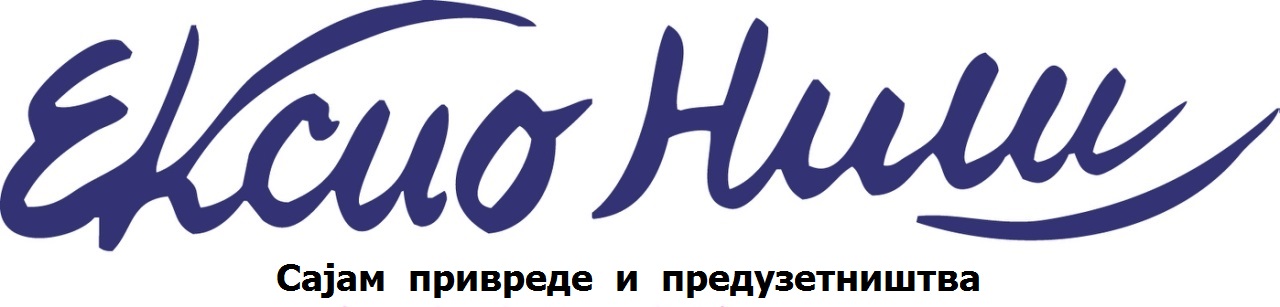 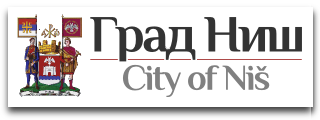 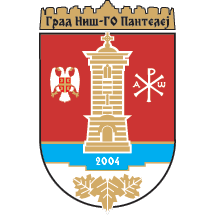 ПРИЈАВА - УГОВОР бр.Датум:ПОДАЦИ О ИЗЛАГАЧУ   (попуњава излагач)ПОДАЦИ О ИЗЛАГАЧУ   (попуњава излагач)ПОДАЦИ О ИЗЛАГАЧУ   (попуњава излагач)ПОДАЦИ О ИЗЛАГАЧУ   (попуњава излагач)Назив излагача: Назив излагача: Назив излагача: Назив излагача: Адреса (улица и број, место, поштански број):Адреса (улица и број, место, поштански број):Адреса (улица и број, место, поштански број):Адреса (улица и број, место, поштански број):Матични број:                                                      ПИБ:ПИБ:ПИБ:Телефон:Фax:Фax:Фax:Е-mail:WEB:WEB:WEB:ПДВ oбвезник (заокружити)ДаНеОсоба за контакт:	                                                 Tел:Особа за контакт:	                                                 Tел:Особа за контакт:	                                                 Tел:Особа за контакт:	                                                 Tел:Назив суизлагача   (попуњава излагач)Назив суизлагача   (попуњава излагач)Назив суизлагача   (попуњава излагач)Назив суизлагача   (попуњава излагач)Адреса суизлагача:Адреса суизлагача:Адреса суизлагача:Адреса суизлагача:Особа за контакт суизлагача:	Tел:Особа за контакт суизлагача:	Tел:Особа за контакт суизлагача:	Tел:Особа за контакт суизлагача:	Tел:1.  НЕОПОЗИВО  ЗАКУПЉУЈЕМО (попуњава излагач)Основно уређен штанд у халиНеуређен штанд у халиСпољашњи штандСпољашњи неопремљен штанд Сајамска пагода:  дим_______ x ________Сајамски шатор 2.  ДОДАТНИ  ИНВЕНТАР (попуњава излагач)Стаклена пулт витрина V02(100 цм * 50 цм * 86цм)Стаклена витрина вертикална V08 (100 цм * 50 цм * 250 цм)Подијум P11(100 цм * 100 цм , висине 86цм)Остава  N08 (65 цм x 35 цм висине 80 цм) Натпис на фризу штанда у колору( 196 цм * 22 цм)Раф полица RA05 (95цм * 45 цм )3.  РЕКЛАМНЕ  УСЛУГЕ (попуњава излагач)Рекламни јарбол:(6м висине-заставу обезбеђујеИзлагач за време трајања сајма)Plasma Screen 42"Реклама  у  хали(реклама на папиру-припрему за штампу доставља излагач)Реклама  ван  хале(реклама на циради-припрему за штампу доставља излагач)Рекламна страна у каталогу изложбе:         II страна  корица         III страна корица         IV страна корица        1/2 додатна стране у каталогу       Додатна страна у каталогу4.  Попуњава  организаторИЗЛАГАЧКА УПИСНИНА (регистрација и упис у каталог)                                                             динНа цену закупа простора и других услуга по овој Пријави-уговору (1-3) обрачунава се ПДВ  20%Словима_________________________________5.  САЈАМ  ЗАПОШЉАВАЊА У САРАДЊИ СА НСЗ - филијала НИШ    (попуњава излагач)5.  САЈАМ  ЗАПОШЉАВАЊА У САРАДЊИ СА НСЗ - филијала НИШ    (попуњава излагач)5.  САЈАМ  ЗАПОШЉАВАЊА У САРАДЊИ СА НСЗ - филијала НИШ    (попуњава излагач)1. Да ли имате потребу за новим радним местима/радницима?ДАНЕ2. Да ли желите да организујете интервјуе за посао са потенцијалним кандидатима за време трајања сајамске манифестације 13-14. децембра 2018. године?ДАНЕ3. Да ли желите да се на вашем штанду видно постави знак да имате потребу за новим радницима?ДАНЕПРИЈАВА   ЗА   КАТАЛОГ (попуњава излагач)ПРИЈАВА   ЗА   КАТАЛОГ (попуњава излагач)ПРИЈАВА   ЗА   КАТАЛОГ (попуњава излагач)ПРИЈАВА   ЗА   КАТАЛОГ (попуњава излагач)Назив излагача:Назив излагача:Назив излагача:Назив излагача:Адреса:Адреса:Адреса:Адреса:Mесто:Mесто:Mесто:Mесто:Tел:           Фаx:           Фаx:Mоб:WEB                                                                E-mail:WEB                                                                E-mail:ПРОМО  ТЕКСT   ЗА  КАТАЛОГ(до  60 речи-попуњава излагач)ПРОМО  ТЕКСT   ЗА  КАТАЛОГ(до  60 речи-попуњава излагач)ПРОМО  ТЕКСT   ЗА  КАТАЛОГ(до  60 речи-попуњава излагач)ПРОМО  ТЕКСT   ЗА  КАТАЛОГ(до  60 речи-попуњава излагач)НАПОМЕНА:                  Пријава излагача за сајамски каталог је бесплатна (обавеза извршног реализатора)                   Рок за пријаву и регистрацију у сајамском каталогу је 01.12.2018. године                 Обавезно доставите оригинале логотипа и знака на емаил:    office@nassajam.rsНАПОМЕНА:                  Пријава излагача за сајамски каталог је бесплатна (обавеза извршног реализатора)                   Рок за пријаву и регистрацију у сајамском каталогу је 01.12.2018. године                 Обавезно доставите оригинале логотипа и знака на емаил:    office@nassajam.rsНАПОМЕНА:                  Пријава излагача за сајамски каталог је бесплатна (обавеза извршног реализатора)                   Рок за пријаву и регистрацију у сајамском каталогу је 01.12.2018. године                 Обавезно доставите оригинале логотипа и знака на емаил:    office@nassajam.rsНАПОМЕНА:                  Пријава излагача за сајамски каталог је бесплатна (обавеза извршног реализатора)                   Рок за пријаву и регистрацију у сајамском каталогу је 01.12.2018. године                 Обавезно доставите оригинале логотипа и знака на емаил:    office@nassajam.rsНазивНазивНаш сајам ДООНаш сајам ДООМБМБ2121030721210307АдресаСердар Јанка Вукотића 1 Б, 11000БеоградСердар Јанка Вукотића 1 Б, 11000БеоградПИБПИБ109611054109611054Тел+381 60 72 566 84+381 60 72 566 84ДелатностДелатност82308230Webwww.nassajam.rswww.nassajam.rsМатична банкаМатична банкаRaiffeisen banka ad BeogradRaiffeisen banka ad BeogradEmailoffice@nassajam.rsoffice@nassajam.rsБрој ТРБрој ТР265608031000020351265608031000020351Emailoffice@nassajam.rsoffice@nassajam.rsДевизни рачунДевизни рачунRS 35265100000017482361RS 35265100000017482361